Организационно-технологическая модельпроведения школьного этапа всероссийской олимпиады школьников  г. Комсомольска-на-Амуре в 2018-2019 учебном годуОсновные положенияНормативная база:- Федеральный закон  от 29 декабря 2012 года № 273-ФЗ «Об образовании в Российской Федерации».- Порядок проведения всероссийской олимпиады школьников, утвержденный приказом Минобрнауки РФ от 18 ноября 2014 года № 1252.- Приказ Управления образования администрации города Комсомольска-на-Амуре Хабаровского края от 20.08.2018 № 343 «О проведении школьного этапа всероссийской олимпиады школьников в 2018-2019 учебном году».2. Олимпиада проводится по следующим общеобразовательным предметам: математика, русский, иностранный язык (английский, немецкий, французский, китайский), информатика и ИКТ, физика, химия, биология, экология, география, астрономия, литература, история, обществознание, экономика, право, искусство (мировая художественная культура), физическая культура, технология, основы безопасности жизнедеятельности.3. Участники Олимпиады - обучающиеся 4-11 классов. 4. Организатор Олимпиады  -  Управление образования администрации города Комсомольска-на-Амуре Хабаровского края.5. Организационно-методическое обеспечение Олимпиады  - муниципальное казенное учреждение «Информационно-методический центр города Комсомольска-на-Амуре».6.  Место проведения Олимпиады - общеобразовательные организации муниципального образования городского округа «Город Комсомольск-на-Амуре».7. Участники Олимпиады вправе выполнять олимпиадные задания, разработанные для более старших классов по отношению к тем, в которые они проходят обучение. В случае прохождения на последующие этапы олимпиады данные участники выполняют олимпиадные задания, разработанные для класса, который они выбрали на школьном этапе Олимпиады.8. Результаты школьного этапа Олимпиады по каждому общеобразовательному предмету (рейтинг победителей и рейтинг призёров Олимпиады, протоколы жюри олимпиады) публикуются на сайте муниципального казенного учреждения «Информационно-методический центр города Комсомольска-на-Амуре» «Умники и умницы» http://talantkms.ucoz.ru/ 9. Для освещения вопросов организации и проведения  этапов всероссийской олимпиады школьников  на сайтах образовательных организаций создаются специальные разделы.10. Во время проведения Олимпиады  Управление образования администрации города Комсомольска-на-Амуре Хабаровского края, МКУ «ИМЦ г. Комсомольска-на-Амуре» обеспечивают контроль проведения школьного этапа Олимпиады в соответствии с Порядком.11. Победителям и призерам школьного этапа всероссийской олимпиады школьников вручаются сертификаты (приложение 6).Организация проведения Олимпиады9. Муниципальные предметно-методические комиссии разрабатывают задания по каждому предмету. 10. За 3 дня до Олимпиады в образовательные организации  (далее – ОО) направляются:- задания;- протоколы результатов (формы).Ключи (ответы) к заданиям, критерии оценивания направляются в день проведения Олимпиады.11. Олимпиады проводятся в образовательных организациях по утвержденному Графику проведения школьного этапа (приложение 1).Рекомендуемое время начала олимпиады - 13.00.Работы  участников  в ОО выполняются на листах со штампом ОО. Кодирование работ обязательно.	12. Образовательная организация:- проводит Олимпиады (внутренние приказы с закреплением ответственных за проведение олимпиады, организаторов в аудитории, ответственных за информирование родителей, учеников и т.д.) ;- информирует обучающихся и их родителей (законных представителей) о сроках и местах проведения Олимпиады,  о  Порядке, о требованиях к организации и проведению Олимпиады;- размещает на сайте образовательной организации ссылку на сайт «Умники и умницы» МКУ «ИМЦ г. Комсомольска-на-Амуре», где будут публиковаться результаты Олимпиады;- проводит сбор, хранение заявлений родителей обучающихся (по форме приложение 2, дата подписи – не позднее 07 сентября 2018, один ребенок = одно согласие, срок хранения – 1 год);- проводит тиражирование олимпиадных заданий; - организует процедуру регистрации участников Олимпиады, кодирование (обезличивание) олимпиадных работ (представитель оргкомитета школьного этапа - работником общеобразовательной организации (приложение  3);- в день проведения Олимпиады организаторы в аудитории информируют участников о продолжительности Олимпиады, порядке подачи апелляций о несогласии с выставленными баллами, о случаях удаления с Олимпиады, а также о времени и месте ознакомления с результатами олимпиады;- организует работу жюри по проверке работ (по графику проведения Олимпиады,  приложение 1);- организует работу жюри (по графику, приложение 1) по проведению с участниками олимпиады анализа олимпиадных заданий и их решений, показу по запросу участника олимпиады выполненных им олимпиадных заданий, рассмотрению апелляций участников Олимпиады (приложение 4);- вносит результаты участников в электронные формы протоколов результатов:	= протоколы заполняются в точном соответствии с 				направленными формами, форматирование, изменение формул, другие 	изменения не допускается; 	= фамилия, имя, отчество участника записываются точно по 	паспорту, в отдельных ячейках;	= в названии электронного документа (протокола)  остается без 	изменения Имя_ Документа_, вписывается только номер 	образовательной организации в соответствии с инструкцией (например: 	ПР_Астр_ОО  становится ПР_Астр_33 = протокол результатов по 	астрономии  МОУ Лицей № 33);- передает протоколы жюри школьного этапа в электронном виде в муниципальное казенное учреждение «Информационно-методический центр г. Комсомольска-на-Амуре» (metodist57@mail.ru,  по графику проведения Олимпиады);- обеспечивает хранение работ участников школьного этапа Олимпиады по каждому общеобразовательному предмету, срок хранения – 1 учебный год;- обеспечивает тиражирование сертификатов победителей, призеров Олимпиады (приложение 6);	- обеспечивает на сайте образовательной организации своевременное обновление и пополнение материалов, освещающих вопросы организации и проведения  этапов всероссийской олимпиады школьников.				13. Определение результатов Олимпиады:- протоколы, полученные от образовательных организаций, сливаются в единый протокол результатов школьного этапа по каждому предмету, по каждой параллели (возрастной группе);- рейтинг победителей и призеров школьного этапа олимпиады определяется в каждой параллели (возрастной группе) в соответствии с квотой, которую определяет организатор Олимпиады (приложение 5).								Приложение 1ГРАФИКпроведения школьного этапа олимпиадыв 2018-2019 учебном году									Приложение 2Согласие на обработку персональных данныхЯ ___________________________________________________________________________, 
(ФИО полностью)проживающий(ая) по адресу: ____________________________________________________ _____________________________________________________________________________, паспорт (другой документ, удостоверяющий личность): ________№_________________, когда и кем выдан: _____________________________________________________________ _____________________________________________________________________________,являясь законным представителем несовершеннолетнего _________________________________________________________________________________________________________(ФИО (полностью), дата рождения,)на основании Федерального закона от 27.07.2006 N 149-ФЗ "Об информации, информационных технологиях и о защите информации", Федерального закона от 27.07.2006 N 152-ФЗ "О персональных данных», иными нормативно-правовыми актами, действующими на территории Российской Федерации  даю согласие муниципальному казенному учреждению «Информационно-методическому центру города Комсомольска-на-Амуре»  (место нахождения: 681000, г.Комсомольск-на-Амуре, ул. Красногвардейская, 10) на обработку следующих персональных данных ребенка: дата рождения, место жительства, пол, данные паспорта, контактные телефоны.	Я даю согласие на использование персональных данных моего ребенка в целях: сбор, систематизация, накопление, хранение, уточнение (обновление, изменение), использование, распространение (в том числе передачу), обезличивание и публикацию персональных  данных моего несовершеннолетнего ребенка,  его олимпиадных работ, рейтинга победителей и  призёров школьного, муниципального этапов олимпиады, протоколов жюри, в том числе в информационно-телекоммуникационной сети «Интернет».	Данное согласие действует до достижения целей обработки персональных данных или до отзыва данного согласия. Данное согласие может быть отозвано в любой момент по моему  письменному заявлению.	Я подтверждаю, что, давая настоящее согласие, я ознакомлен с Порядком проведения всероссийской олимпиады школьников (утвержден приказом Минобрнауки РФ от 18 ноября 2013 года  №  1252), действую по своей воле и в интересах ребенка, законным представителем которого являюсь.Дата:_______________________ Подпись: _____________________________ /______________________/Расшифровка подписиПриложение 3Процедура регистрации участников олимпиады, кодирования работ.Кодирование работ участников Олимпиады обязательно.При регистрации каждому участнику присваивается порядковый номер.Кодирование работ участников проводится единообразно во всех образовательных организациях по всем предметам.Код участника  включает:	- сокращенное название предмета (см. таблицу 1);	- номер образовательной организации (см. таблицу 2);	- класс (без литеры);	- порядковый номер участника в списке регистрации.Протоколы кодирования остаются в бумажном виде в образовательной организации, хранятся 1 учебный год.										Приложение 4Процедура разбора олимпиадных заданий, показа олимпиадных работ, проведения апелляции  о несогласии с выставленными баллами1. Разбор и анализ олимпиадных заданий и их решений проходит после проведения олимпиады по каждому предмету.2. Разбор олимпиадных заданий должен осуществляться членами жюри Олимпиады.3. Показ по запросу участника выполненных им олимпиадных заданий проводится после завершения всех туров олимпиады по данному предмету, разбора олимпиадных заданий.4. Работы запрещено выносить из аудитории, где производится показ работ, при просмотре запрещено выполнять фото–видеосъёмку олимпиадных работ.5. Апелляцию о несогласии с выставленными баллами участник Олимпиады вправе подать в сразу после ознакомления с результатами проверки работы.6. Перед подачей апелляции участник олимпиады вправе убедиться в том, что его работа проверена и оценена в соответствии с установленными критериями и методикой оценивания выполненных олимпиадных заданий7. Письменное заявление об апелляции подается на имя председателя жюри. Заявление пишется участником в свободной форме, необходимо указать номер задания, с оцениванием которого участник не согласен.8. Апелляция проводится членами жюри.9. По результатам рассмотрения апелляции о несогласии с выставленными баллами принимается одно из решений:- об отклонении апелляции и сохранении выставленных баллов;- об удовлетворении апелляции и выставлении других баллов.10. При рассмотрении апелляции имеют право присутствовать: участник олимпиады, подавший заявление, один из его родителей (законных представителей) (только в качестве наблюдателя, т.е. без права голоса). Указанные лица должны иметь при себе документы, удостоверяющие их личность.11. В ходе апелляции повторно проверяется ответ на задание. Устные пояснения участника во время апелляции не оцениваются.12. Решения апелляционной комиссии после проведения апелляций являются окончательными и пересмотру не подлежат. Работа жюри по проведению апелляций оформляется протоколами.13. Апелляция не принимается:- по вопросам содержания и структуры олимпиадных материалов, критериям оценивания;- по вопросам, связанным с нарушения участником олимпиады Порядка проведения Олимпиады и (или) утверждённых требований к организации и проведению школьного этапа олимпиады по каждому общеобразовательному предмету.										Приложение 5Квота победителей и призеров школьного этапа всероссийской олимпиады школьников(утверждена приказом Управления образования администрации города Комсомольска-на-Амуре Хабаровского края от 20.08.2018   № 343  «О проведении школьного этапа всероссийской олимпиады школьников в 2018-2019 учебном году»).Участники школьного этапа Олимпиады  признаются победителями  школьного этапа Олимпиады при условии, что количество набранных ими баллов больше или равно 80% от максимально возможных баллов. При этом число победителей Олимпиады не должно превышать 8% от общего числа участников школьного этапа по каждому предмету в каждой возрастной группе.Участники школьного этапа Олимпиады  признаются призерами школьного этапа Олимпиады при условии, что количество набранных ими баллов больше или равно 50% от максимально возможных баллов. При этом число призеров Олимпиады не должно превышать 25 % от общего числа участников школьного этапа по каждому предмету в каждой возрастной группе.В случае,  если число участников Олимпиады по предмету (в возрастной группе) не превышает 6 человек, победителем признается участник, набравший наибольшее число баллов при условии, что количество набранных ими баллов больше или равно 80% от максимально возможных баллов, призером признается участник, набравший наибольшее число баллов при условии, что количество набранных ими баллов больше или равно 50% максимально возможных баллов.	В случае равного количества баллов участников олимпиады, занесённых в итоговую таблицу, решение об увеличении квоты победителей и (или) призёров этапа олимпиады принимает организатор  муниципального этапа Олимпиады.										Приложение 6Сертификаты победителей и призеров школьного этапа всероссийской олимпиады школьников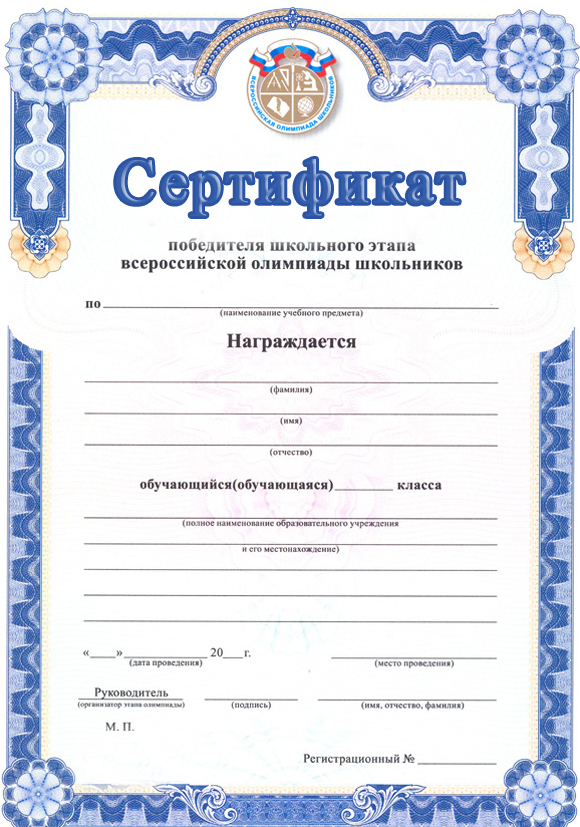 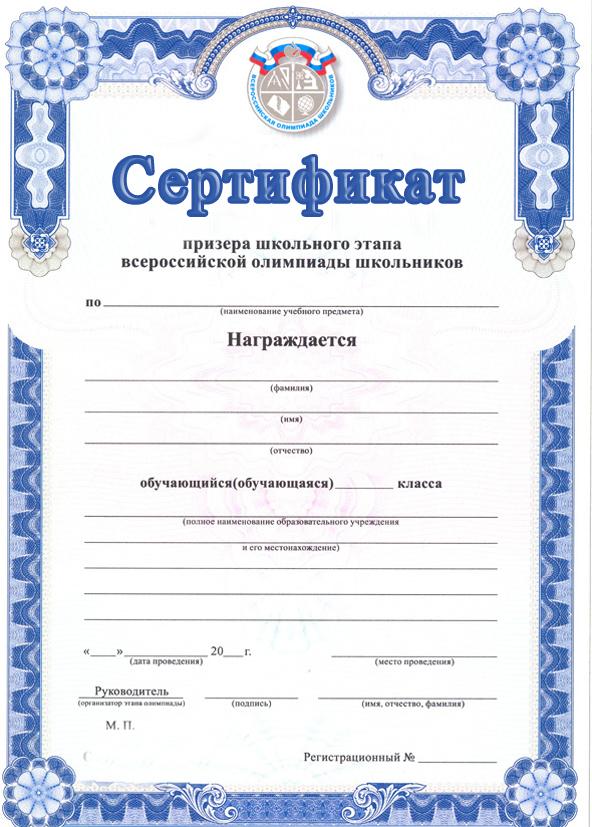 ПредметПроведение олимпиадыПроведение олимпиадыПроверка работРазбор заданий, апелляцияПредстав-ление прото-коловПубликация протоколов  на сайтеПредметдатаКлассдатадатадатадатафранцузский язык21 сентября5-1122 сентября24 сентября24 сентября26 сентябрянемецкий язык22 сентября5-1124 сентября25 сентября25 сентября27 сентябряОБЖ24,25 сентября5-1126 сентября27 сентября27 сентября01 октябряэкономика27 сентября8-1128 сентября29 сентября29 сентября02 октябряастрономия28 сентября8-1129 сентября01 октября01 октября03 октябряМХК29 сентября8-1101 октября02 октября02 октября04 октябрякитайский язык01 октября5-1102 октября03 октября03 октября05 октябрябиология02 октября5-1103 октября04 октября04 октября08 октябряфизическая культура03,04 октября5-1105 октября06 октября06 октября10 октябрягеография08 октября5-1109 октября 10 октября10 октября12 октябряматематика09 октября4-1110 октября11 октября11 октября15 октябряистория10 октября5-1111 октября12 октября12 октября16 октябряхимия11,12 октября8-1113 октября15 октября15 октября17 октябряправо13 октября8-1115 октября16 октября16 октября18 октябряэкология15 октября6-1116 октября17 октября17 октября19 октябряфизика16 октября7-1117 октября18 октября18 октября22 октябряинформатика и ИКТ17 октября5-1118 октября19 октября19 октября23 октябряобществознание18 октября6-1119 октября20 октября20 октября23 октябрялитература19 октября5-1120 октября22 октября22 октября24 октябрятехнология20,23 октября5-1124 октября25 октября25 октября29 октябряанглийский язык22 октября5-1123 октября 24 октября24 октября26 октябрярусский язык24 октября4-1125 октября26 октября26 октября30 октябряТаблица 1.Таблица 2ПредметНазвание предмета в коде участникаОУНомер ОО в коде участникаАнглийский язык АнглМБОУ лицей № 10АстрономияАстрМОУ гимназия № 11БиологияБиоМОУ ЦО «Открытие»ЦОГеографияГеоМОУ СОШ № 33ИнформатикаИнфМОУ СОШ № 44ИсторияИстМОУ СОШ № 55Китайский языкКитМОУ СОШ № 66ЛитератураЛитМОУ СОШ № 77МатематикаМатМОУ СОШ № 88МХКМХКМОУ гимназия № 99Немецкий языкНемМОУ СОШ № 1313ОБЖОБЖМОУ СОШ № 1414ОбществознаниеОбщМОУ СОШ № 1515ПравоПравМОУ СОШ с УИОП № 1616Русский языкРусМОУ СОШ № 1818ТехнологияТехМОУ СОШ № 1919ФизикаФизМОУ СШ № 2222Физическая культураФКМОУ СОШ № 2323Французский языкФрМОУ СОШ № 2424ХимияХимМОУ СОШ № 2727ЭкологияЭколМОУ СОШ № 2828ЭкономикаЭконМОУ ООШ № 2929МОУ СОШ № 3030МОУ СОШ № 3131МОУ СОШ № 3232МОУ лицей № 3333МОУ СОШ № 3434МОУ СОШ № 3535МОУ СОШ № 3636МОУ СОШ № 3737МОУ СОШ № 3838МОУ СОШ № 4242МОУ гимназия № 4545МОУ СОШ № 5050МОУ СОШ № 5151МОУ СОШ № 5353МОУ СОШ № 6262